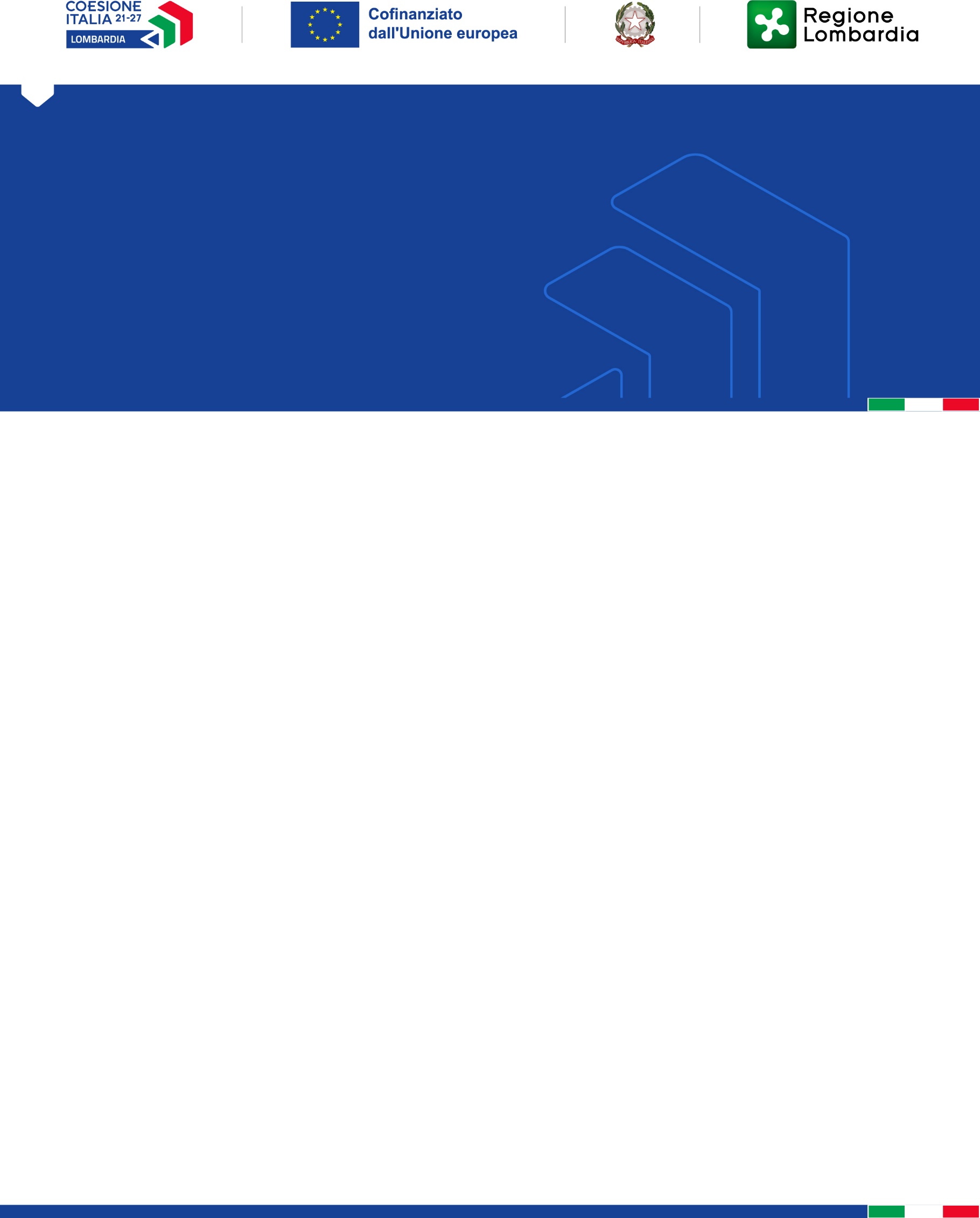 5.1 all. A istanza partecipazioneSTRATEGIA DI SVILUPPO URBANO SOSTENIBILE COFINANZIATA DAI FONDI PR LOMBARDIA FESR 2021-2027. PROGETTO “GENERARE IL FUTURO: DALLA SCUOLA ALLA CITTA’”. AFFIDAMENTO DI INCARICO PROFESSIONALE E SERVIZI TECNICI DI PROGETTAZIONE DEFINITIVA – ESECUTIVA, DIREZIONE LAVORI, COORDINAMENTO DELLA SICUREZZA IN FASE DI PROGETTAZIONE ED ESECUZIONE PER L’INTERVENTO DI:Demolizione e ricostruzione di palestra e riqualificazione di alcuni spazi della scuola primaria Martiri di BelfioreCODICE CUP: I62F22000690002. CODICE CIG: 9878047641Al Comune di MantovaSettore Lavori PubbliciVia Visi 4846100 MantovaIl Sottoscritto … ……………………………………………………..………………………………….nato a …………………………………………………………….. il ………………………………….in qualità di ……………………………………………………….…………..………………...............(se procuratore allegare copia conforme all’originale della relativa procura oppure, nel solo caso in cui dalla visura camerale del concorrente risulti l’indicazione espressa dei poteri rappresentativi conferiti con la procura, la dichiarazione sostitutiva resa dal procuratore attestante la sussistenza dei poteri rappresentativi risultanti dalla visura)dell’Operatore Economico (denominazione, ragione sociale, specificazione natura giuridica) …………………………………………………………………………………………..…………..…..SEDE LEGALEVia/Piazza ………………………………………………………………………. n° civ. ………….Cap. ………………… Città ……………………………………………………    .. Prov. (……..)Codice Fiscale …………….........……….…… Partita IVA ……………………………………...Telefono ……………………………..…..........  Fax ……………………………….……………..Posta elettronica non certificata ……………………………………………………………………Posta elettronica certificata …………………………………………………………………………SEDE OPERATIVAVia/Piazza ………………………………………………………………………. n° civ. ………….Cap. ………………… Città ……………………………………………………    .. Prov. (……..)N.ro iscrizione ……………………………  alla C.C.I.A.A. di ………………………………………Riferimento iscrizione Albo Società Cooperative …………………………………………………..- Posizione/i INPS …………………………...…………………………………………………………- sede INPS di riferimento (indirizzo, tel./fax) …………………………………........…………………………..……..…………………………………………………………………………………...……- Posizione/i INAIL ………………………………………………..……………………………………- sede INAIL di riferimento (indirizzo, tel/fax) ………............………………………………………   ………..……..………………………………………………………………….......……………………Codice attività ATECO ………………………………....………………………………………..........- C.C.N.L. applicato ai propri dipendenti (*): …………………….…………………………………(*)specificare la categoria di riferimentoCHIEDE- di partecipare alla procedura di gara in oggetto in qualità di:professionista singolo/associato, di cui all’art. 46, comma 1, lettera a) del Codice dei contratti;  ovverosocietà di professionisti, di cui all’art. 46, comma 1, lettera b) del Codice dei contratti;  ovverosocietà di ingegneria, di cui all’art. 46, comma 1, lettera c) del Codice dei contratti;  ovveroraggruppamento temporaneo di professionisti, di cui all’art. 46, comma 1, lettera e) del Codice dei contratti, di tipo:verticale;orizzontale;misto;ovveroconsorzio ordinario di professionisti;ovveroconsorzio stabile di società di professionisti e di società di ingegneria, di cui all’art. 46, comma 1, lettera f) del Codice dei contratti e GEIE;ovverooperatori economici/prestatori di servizi di ingegneria e architettura, stabiliti in altri stati membri, costituiti conformemente alla legislazione vigente nei rispettivi paesi, di cui all’art. 46, comma 1, lettera d) del Codice dei contratti;ovveroconsorzi stabili professionali ai sensi dell’art. 12 della l. 81/2017;ovveroaggregazioni tra operatori economici aderenti al contratto di rete (rete di imprese, rete di professionisti o rete mista ai sensi dell’art. 12 della l. 81/2017) ai quali si applicano le disposizioni di cui all’articolo 48 del Codice, in quanto compatibili.- di presentare offerta per il/i seguente/i lotto/i):     Lotto  nr. 1Lotto  nr. 2□	di partecipare alla presente gara per i seguenti operatori economici:	(nel caso di consorzio stabile, il consorzio indica il consorziato per il quale concorre alla gara; qualora il consorzio non indichi per quale/i consorziato/i concorre, si intende che lo stesso partecipa in nome e per conto proprio);□	che il raggruppamento/consorzio/aggregazione di imprese di rete/GEIE è composto dalle seguenti imprese:	(in caso di partecipazione in RTP, consorzio ordinario, aggregazione di rete, GEIE, il concorrente fornisce i dati identificativi (ragione sociale, codice fiscale, sede) e il ruolo di ciascun Operatore economico (mandataria/mandante; capofila/consorziata)).(per i Raggruppamenti Temporanei di Professionisti, Consorzi ordinari o GEIE non ancora costituiti):-  che, in caso di aggiudicazione della gara, gli Operatori economici raggruppati conferiranno mandato collettivo speciale con rappresentanza all’Operatore Economico _________________________________________________________, qualificato come capogruppo il quale stipulerà il contratto in nome e per conto proprio e delle mandanti/consorziate;- di uniformarsi, in caso di aggiudicazione, alla disciplina vigente con riguardo ai raggruppamenti temporanei o consorzi o GEIE ai sensi dell’art. 48 del Codice;(per i Raggruppamenti Temporanei di Professionisti, Consorzi ordinari o GEIE già costituiti / non ancora costituiti):-  che, ai sensi dell’art. 48, comma 4 del Codice, le parti del servizio, ovvero la percentuale in caso di servizi indivisibili, che saranno eseguite dai singoli operatori economici riuniti o consorziati sono le seguenti:------------------------------------------------------------------------------------------------------------------------------------------------------------------------------------------------------------------------------- nome, cognome, codice fiscale, estremi dei requisiti (titolo di studio, data di abilitazione e n. iscrizione all’albo professionale), posizione nel raggruppamento del giovane professionista di cui all’art. 4 del d.m. 263/2016(precisare la “posizione nel raggruppamento” ai sensi del comma 2 dell’art. 4 del decreto citato):---------------------------------------------------------------------------------------------------------------------------------------------------------------------------------------------------------------------------------------------------------------------------------------------------------------------------------------------------------------------------------- di non partecipare alla gara in più di un raggruppamento temporaneo o consorzio, così come simultaneamente in forma “individuale” ed in “raggruppamento”.Il/I sottoscritto/i dichiara/dichiarano inoltre di essere a conoscenza di quanto previsto dal D.P.R. n. 445/00: "Le dichiarazioni mendaci, la falsità negli atti e l'uso di atti falsi nei casi previsti dalla presente legge sono puniti ai sensi del codice penale e delle leggi speciali in materia".Data ________________	Firma del/i Legale/i Rappresentante/i	______________________________	______________________________	______________________________Il presente documento dovrà essere sottoscritto:-	nel caso di professionista singolo, dal professionista;-	nel caso di studio associato, da tutti gli associati o dal rappresentante munito di idonei poteri;-	nel caso di società o consorzi stabili, dal legale rappresentante;- nel caso di raggruppamento temporaneo o consorzio ordinario costituito, dal legale rappresentante della mandataria/capofila;-	nel caso di raggruppamento temporaneo o consorzio ordinario non ancora costituiti, dal legale rappresentante di ciascuno dei soggetti che costituiranno il raggruppamento o consorzio;-	nel caso di aggregazioni di rete si fa riferimento alla disciplina prevista per i raggruppamenti temporanei, in quanto compatibile (si rimanda alle relative indicazioni del Disciplinare di gara/Lettera di invito).Il concorrente dovrà allegare:-	copia fotostatica di un documento d’identità del/i sottoscrittore/i;-	copia conforme all’originale della procura oppure nel solo caso in cui dalla visura camerale del concorrente risulti l’indicazione espressa dei poteri rappresentativi conferiti con la procura, la dichiarazione sostitutiva resa dal procuratore attestante la sussistenza dei poteri rappresentativi risultanti dalla visura.___________________________, lì _____________(luogo, data) 	Firma del/i Legale/i Rappresentante/i	______________________________	______________________________							     ______________________________										        Modello istanza partecipazione Bollo da euro 16,00N.DENOMINAZIONE RAGIONE SOCIALEINDIRIZZOSEDE LEGALECODICE FISCALE PARTITA IVARUOLO (mandataria/mandante/capofila/consorziata, etc)1)_______________________________________________________________________2)_______________________________________________________________________3)_______________________________________________________________________